5. Бавильский , Дмитрий. Антон Светличный: Шуберт принадлежит к последнему поколению внутри традиций, о Шуман оказался первым одиночкой. Окончательно отключившимся от матрицы… /Дмитрий Бавильский //Частный корреспондент:[Сайт]. –  2011.- 21 марта. - URL: http://www.chaskor.ru/article/anton_svetlichnyj_shubert_prinadlezhit_k_poslednemu_pokoleniyu_vnutri_traditsii_a_shuman_okazalsya_pervym_odinochkoj_okonchatelno_otklyuchivshimsya_ot_matritsy_22668 (Дата обращения: 18.01.22). - Текст: электронный.Наш адрес:ул,  Энгельса, д. 21п. Красногвардейскоетелефон: 2 -48 – 34Составил библиограф: Кубаткина, Е.МБУК «ЦБС»Красногвардейский район РКВЕЛИКИЙ РОМАНТИК ИЗ ВЕНЫ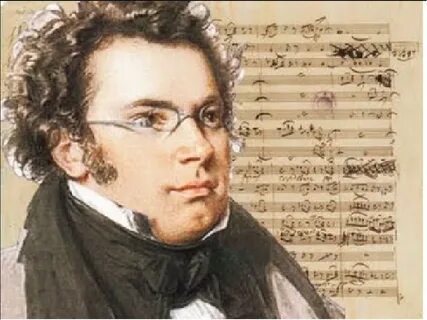 К 225-летию композитораКак и Моцарт, Шуберт больше принадлежал всем – окружающей среде, людям, природе, чем себе, и музыка его была пением про всё, но не лично про себя.
                                      Б. Асафьев
2022 годШуберт Франц — один из ярчайших основоположников музыкального романтизма.Франц Шуберт – композитор-романтик, живший в Вене в первой половине ХIX века. Его многогранный музыкальный талант был признан при жизни лишь небольшим кругом современников.Шуберт был современником таких известных музыкантов как Бетховен, Паганини, Сальери и писателя Гете. Каждый из них по-своему сыграл определенную роль в его биографии.12 интересных фактов о Шуберте1.Франц Петер Шуберт скончался в 31-летнем возрасте, однако это не помешало ему написать более тысячи различных произведений.2.На скрипке Шуберта научил играть его отец, а на фортепьяно – старший брат.Шуберт считается одним из родоначальников романтизма.3.Знаете ли вы, что большая часть сочинений Франца Шуберта была издана уже после его кончины?4.Известная на весь мир 6-я симфония Шуберта изначально была отвергнута Лондонской филармонией, а затем и Парижским оркестром.5.Когда хоронили Людвига ван Бетховена (см. интересные факты о Бетховене) Шуберт был одним из тех, кто нес гроб гениального композитора.6.На протяжении всей жизни Шуберт испытывал серьезные материальные трудности. Порою ему было не за что купить даже нотную бумагу.7.Франц Шуберт был большим почитателем творчества Гете. Он много раз пробовал познакомиться с великим писателем, однако достичь своей цели так и не смог.8.Пожалуй, наиболее известная работа Шуберта, Большая до-мажорная симфония, была найдена по случайному стечению обстоятельств через 10 лет после его смерти.9.При жизни Шуберта состоялся только один концерт, на котором исполнялись только его произведения. Интересен факт, что это случилось в 1828 г., то есть в год смерти композитора.10.На средства, вырученные с вышеупомянутого концерта Франц Шуберт купил для себя рояль.11.В юности Шуберт принял решение бросить учебу, чтобы полностью посвятить свою жизнь музыке.12.К 19 годам Шуберт успел сочинить больше 250 песен.Шуберт хотел, чтобы после своей смерти его похоронили рядом с Бетховеном, но по причине недостатка денег эта просьба осталась незамеченной. Однако спустя долгие годы последнее желание композитора было исполнено — захоронение перенесли, и в наше время могилы Шуберта и Бетховена находятся рядом.Материал на сайте: https://interesnyefakty.org/interesnye-fakty-o-shuberte/ВИКТОРИНА1.В каком году родился Франц Шуберт?(1797)
2.В каком году его не стало?(1828)
3. сколько симфоний написал Шуберт?(9)
4. сколько лет прожил Шуберт?(31)
5.какой вокальный цикл написал Шуберт?(зимний путь)
6.в каком городе родился?(вена)
7.на чем играл шуберт? (Скрипка, фортепиано)
8. Как звали отца шуберта?(Теодор)
9. Как звали мать шуберта? (Элизабет)
10.какой брат Франца шуберта посвятил себя музыке? (Фердинанд)
11. В каком году Шуберт написал оперу?(1810)
12. Что шуберту в учебе тяжело давалось?(математика, латынь)
13.в каком году шуберта отчислили из хора так как у него ломался голос? (1813)
14. Какая баллада принесла первый успех шуберту?(лесной царь)
15. Когда переехал жить в Желиз?(июль)Интернет ресурсы1. Шуберт: биография, личная жизнь и творчество композитора //Семья :[Сайт]. – 2020 .- 10 окт. - URL: https://www.nur.kz/family/school/1878835-subert-biografia-licnaa-zizn-i-tvorcestvo-kompozitora//(Дата обращения: 18.01.22). - Текст: электронный.2. Франц ШубертБиография и музыкальный язык //LEVEL ONE: :[Сайт]. – 2022 .- 18 янв. - URL: https://levelvan.ru/pcontent/schubert-2/biography-style:Видео-пример: https://yadi.sk/i/wkXsDds3ZAak-g/(Дата обращения: 18.01.22). - Текст: электронный.3. Франц Шуберт //filaretuos :[Сайт]. – 2018 .- 1 фев. - URL: https://filaretuos.livejournal.com/401419.html /(Дата обращения: 18.01.22). - Текст: электронный.4. Франц Шуберт. История человека, который не мог не стать музыкантом //Аргументы и факты: :[Сайт]. – 2020 .- 10 окт. - URL: https://aif.ru/culture/person/franc_shubert_istoriya_cheloveka_kotoryy_ne_mog_ne_stat_muzykantom /(Дата обращения: 18.01.22). - Текст: электронный.